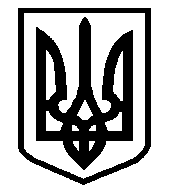 УКРАЇНАЯМНИЦЬКА СІЛЬСЬКА РАДАІвано-Франківської області                               Восьме демократичне скликання                                                 Шоста сесія                                                               РІШЕННЯвід 11 березня 2021 року                                                                          село ЯмницяПро стан розгляду заяв громадян    Розглянувши заяви:- гр. Савчук Ганни Михайлівни про затвердження технічної документації із землеустрою щодо встановлення (відновлення) меж земельної ділянки в натурі                   (на місцевості) площею 0,1407 га для ведення особистого селянського господарства в урочищі “Дворищі долішні”, с. Сілець.Кадастровий номер земельної ділянки: 2625885201:02:020:0027,-гр. Мороза Миколи Олексійовича про затвердження технічної документації із землеустрою щодо встановлення (відновлення) меж земельної ділянки в натурі                   (на місцевості) площею 0,1567 га для будівництва і обслуговування житлового будинку, господарських будівель і споруд (присадибна ділянка) по                              вул. Целевича, 14 в с. Павлівка.Кадастровий номер земельної ділянки: 2625883801:02:005:0701,Ямницька сільська рада в и р і ш и л а :1.Затвердити гр. Савчук Ганні Михайлівні технічну документацію із землеустрою щодо встановлення (відновлення) меж земельної ділянки в натурі                   (на місцевості) площею 0,1407 га для ведення особистого селянського господарства в урочищі “Дворищі долішні”, с. Сілець.Кадастровий номер земельної ділянки: 2625885201:02:020:0027.Затвердити  гр. Морозу Миколі Олексійовичу технічну документацію із землеустрою щодо встановлення (відновлення) меж земельної ділянки в натурі                   (на місцевості) площею 0,1567 га для будівництва і обслуговування житлового будинку, господарських будівель і споруд (присадибна ділянка) по                              вул. Целевича, 14 в с. Павлівка.Кадастровий номер земельної ділянки: 2625883801:02:005:0701.2.Передати у власність:- гр. Савчук Ганні Михайлівні земельну ділянку площею 0,1407 га для ведення особистого селянського господарства в урочищі “Дворищі долішні”, с. Сілець.Кадастровий номер земельної ділянки: 2625885201:02:020:0027,- Морозу Миколі Олексійовичу земельну ділянку площею 0,1567 га для будівництва і обслуговування житлового будинку, господарських будівель і споруд (присадибна ділянка) по вул. Целевича, 14 в с. Павлівка.Кадастровий номер земельної ділянки: 2625883801:02:005:0701.3. Зобов’язати гр. Савчук Ганну Михайлівну, гр. Мороза Миколу Олексійовича виконувати обов’язки власників земельних ділянок відповідно до вимог Земельного кодексу України. Сільський голова 								   Роман Крутий 